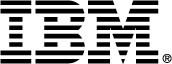 IBM Case Foundation 5.2.1Workflow Application Deployment	F237Course AbstractFor more info: https://www-03.ibm.com/services/learning/ites.wss/zz-en?pageType=page&c=a0011023Course descriptionThis course trains:The skills that are needed to deploy FileNet workflow applications from one environment to another.Duration1 dayDelivery MethodInstructor-led (Classroom), Instructor-led Online and SPVC (Self-Paced Virtual course)AudienceWorkflow System Administrator responsible for deploying the workflow application into other environments, for example Quality Assurance testing or Production.Workflow Author responsible for developing FileNet workflow applications who needs to package the application in preparation for deployment to other environments.Anyone who needs to deploy FileNet workflow applications from one environment to another.PrerequisitesPrior knowledge that is required:Basic knowledge of organization’s business process applications.Basic knowledge of database technology.PCs, networks, and their organization’s server operating systems at the expert levelPrerequisite courses:F115G IBM FileNet Content Manager 5.2: Implementation and AdministrationF230G IBM Case Foundation 5.2.1: IntroductionF231G IBM Case Foundation 5.2.1: Configure the workflow systemF232G IBM Case Foundation 5.2.1: Workflow securityCourse ObjectivesUpon completion of this course, participants are able to:Understand the process of moving FileNet Workflow applications.Prepare for workflow application deployment.Export the application assets or extract the application assets from an application package.Analyze the impact of the deployment on the destination environment.Import the application assets and complete the application deployment.Use the FileNet Deployment Manager command line interface.TopicsHow to move FileNet workflow applicationsElements of a FileNet workflow applicationUnderstand the migration and deployment processWhat are the deployment phases?What tools are used for application deployment?Prepare for application deploymentAssemble deployment instructions.Identify the FileNet application artifacts and assets.Verify source and destination environment compatibility.Export the application assetsExport FileNet P8 domain assetsCreate or update export manifestExport assets to a deployment datasetExtract the source environment half mapsCreate a deployment packageExport other IBM and external assetsExport user interface assetsConvert and analyze the FileNet P8 assetsPrepare the destination environmentExtract the destination environment half mapsCreate a source-destination pair definitionCreate the conversion data mapsConverting assets for importPerform a change impact analysisImport the application assetsImport pre-requisite assetsImport FileNet P8 assetsImport non-FileNet P8 assetsUse the FDM command line interfaceIntroduction to the command line interfaceDeployment operationsAppendixSolutions to Exercises.Start and Stop System Components.